ПАСПОРТ ИЗДЕЛИЯБлагодарим Вас за приобретение кокона-шезлонга Feter!Область примененияКокон-шезлонг Feter (Baby Bean Bag) предназначен для сидения и лежания детей от 0 до 30 кг. Baby bean bag разработаны американскими технологами, учитывая особенности развития ребенка на протяжении всего периода использования шезлонга. Исследования в Австралии и в Америке доказали, что Baby bean bag можно использовать с первых дней жизни. При правильном наполнении, череп новорожденного не подлежит деформации. Массажный эффект предотвращает колики в животе первые месяцы жизни. Правильный угол наклона Baby bean bag исключает срыгивание малыша после кормления. В Baby bean bag ребенок может лежать, спать, кушать на протяжении длительного времени.  Максимальная нагрузка – 30 кг. В случае необходимости, можно контролировать наполнение Baby bean bag. С ростом ребенка рекомендуется сокращать количество наполнителя. Технические характеристикиПуф выполнен из 100% синтетических волокон. Наполнение – вспененный пенополистерол. Сменные чехлы: флис и флис/махровая ткань с полиуретановым покрытием. Комплектность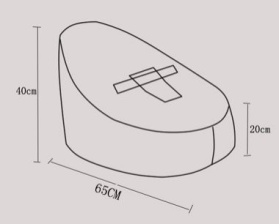 Пуф – 1 шт.Чехол с подгузником – 1 шт. Чехол без подгузника – 1 шт.Паспорт – 1 шт.Особенности уходаЧехол с подгузником Terry – медицинская ткань. Состав: Плотность  Общая: 200 г/м2 , Верх: 128 г/м2 - Хлопок (махра), Основа: 32 г/м2 - ПЭ , Мембрана: 40 г/м2 – ПУ, Водонепроницаемость ≥ 500 см, Паропроницаемость  1000 гр/м2 * 24 часаУход:  Обязательная предварительная стирка перед применением! стирка: до 90оС, Машинная сушка до 70оС, Не использовать хлорные отбеливатели, Не гладить.Чехолы с подгузником и без подгузника – Флис. Флис - это синтетическое трикотажное полотно из полиэстера. Материал хорошо сохраняет тепло, имеет небольшой вес, является "дышащим", эластичен, намного прочнее натуральных тканей, хорошо сохраняет форму, не требует специального ухода. Состав: 100% п/э, Вес: 190-300 гр/м2, Отделка: антипиллинг/Уход:  стирка: до 40оС, Машинная сушка до 70оС, Не использовать хлорные отбеливатели, Гладить.Основной чехол. Пуф не подлежит стирке. В Baby bean bag можно контролировать количество наполнителя. Условия безопасности.Не оставляйте ребенка без присмотра взрослых! Внимание! Товар не подлежит возврату и замене.Свидетельство о продаже   (штамп магазина)                                                                                дата продажиПроизводитель:  ИП Курчаев Д.Н. Санкт-Петербург, ул. Литовская, д.10, e-mail: e-igrushki@mail.ru